PREGÃO PRESENCIAL 024/2017ANEXO IV – DECLARAÇAO HABILITATÓRIA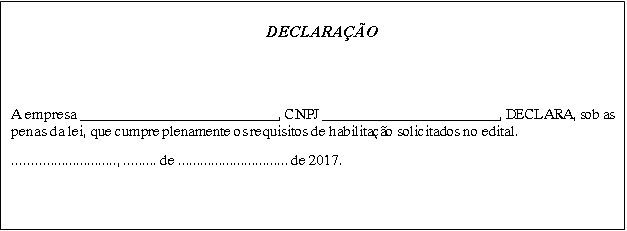 